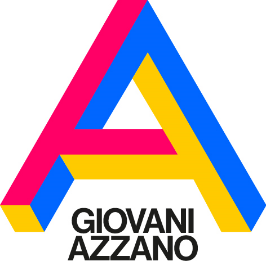 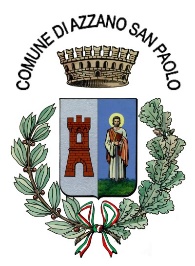 MODULO DI ISCRIZIONE MINORI AL PROGETTOCANTIERI APERTI 2024Da lunedì 1 a venerdì 26 luglio 2024Io sottoscritto/a _____________________________________nato/a a ______________________ il ______/_____/_____ residente a ____________________________ CAP ______________ via _________________________ tel. casa _____________________ cell. _____________________ e-mail: __________________________________ CF __________________________________ CHIEDOL’ISCRIZIONE del/della figlio/a al PROGETTO CANTIERI APERTI 2024 organizzato dalla cooperativa sociale L’impronta nel periodo da lunedì 1 a venerdì 26 luglio. Iscrivo mio/a figlio/a nelle seguenti settimane (è possibile selezionare più settimane): settimana dal 1 luglio al 5 luglio				settimana dal 8 luglio al 12 luglio			settimana dal 15 luglio al 19 luglio			settimana dal 22 luglio al 26 luglio			DATI DEL/DELLA FIGLIO/FIGLIACOGNOME E NOME DEL/LA FIGLIO/A ______________________________ nato/a a ______________________________ provincia _______ il ______/_____/_____ è residente a ____________________________ CAP _____________ via _______________________________ CF_______________________________SEGNALAZIONI (informazioni da conoscere, assunzione farmaci, allergie…)__________________________________  ALLEGA fotocopia della carta d’identità e della tessera sanitariDATA ……………………………………			FIRMA di un genitore………………...………………………………………………	CONSENSO AL TRATTAMENTO DEI DATI PERSONALIIl sottoscritto autorizza la Cooperativa Sociale L’Impronta alla raccolta e trattazione dei dati personali, per fini strettamente connessi al servizio in oggetto in osservanza della legge sulla tutela dei dati personali (GDPR 2016/679 e successive modificazioni).DATA ……………………………………			FIRMA di un genitore………………...………………………………………………Debitamente informato/a ai sensi di legge, con la presenteAUTORIZZONON AUTORIZZOla Cooperativa Sociale L’Impronta ad effettuare riprese audiovisive di mio/a figlio/a realizzate dagli educatori e al trattamento delle immagini audiovisive prodotte di mio/a figlio/a, al solo fine di promuovere le attività, garantendo che le stesse saranno concesse solo a persone o enti della massima serietà in base al Dlgs 196/2003 e successive modificazioni sulla tutela della privacy, ricordandovi che in qualsiasi momento potrete esercitare tutti i diritti di cui all’art. 7 del sopraccitato Decreto Legislativo.DATA ……………………………………			FIRMA di un genitore………………...………………………………………………